“kkldh; fcyklk dU;k LukrdksRrj egkfo|ky;fcykliqj ¼N-x-½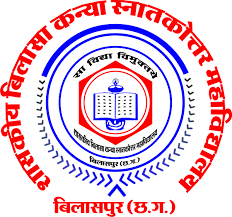 ch-,- bfrgklikB~;ØeI to VI lsesLVjizfr"Bk III,IV,V & VI lsesLVj2019&20lEc/nrkfcykliqj fo”ofo|ky; fcykliqj ¼N-x-½bfrgkl ch-,- lsesLVj & I¼Hkkjr dk bfrgkl izkjEHk ls 1206 bZ-rd½HISTORY OF INDIA FROM THE BEGINNG TO 1206 A.D.mn~ns”; %& bl ikB~;Øe dk m}s”; fo|kfFkZ;ksa dks tks izkphu Hkkjr ds izkphu Hkkjr ds bfrgkl izeq[k jktuhfrd] lkekftd] vkfFkZd ,oa lkaLd`frd i{kksa ls ifjfpr djkuk gS tks fd ;w-th-lh- ekunaMks ds vuq:Ik gSAbdkbZ&1Hkkjr dh HkkSxksfyd lajpukHkkjrh; bfrgkl ds L=ksrksa dk losZ{k.k iwoZ ik’kk.k dky ,oa mRrj ik’kk.k dky gM+Iik lH;rk & fuekZrk] izlkj] uxj ;kstuk] jktuhfrd] lkekftd] vkfFkZd lajpukbdkbZ&2_XoSfnd dky & jktuhfrd] lkekftd]  vkfFkZd] bZlk iwoZ NBoha “krkCnh dk Hkkjr & egktuin dky tSu ,oa ckS) /keZ fldUnj dk vkØe.k vkSj mldk izHkko bdkbZ&3pUnzxqIr ,oa v”kksd ekS;Z iz”kklu] dyk ,oa laLd`fr] v”kksd dk /kEeekS;ksZRrjdky & “kaqx] dq’kk.k ,oa lkrokgulaxe;qx & lkfgR;] laLd`fr] pksy ,oa ik.M~; bdkbZ&4 xqIr;qx & leqnzxqIr dh fot;sa ,oa pUnzxqIr f}rh;] iz”kklu] vkfFkZd] lkekftd] lkaLd`frd n”kkjktiqrksa dh mRifRr ,oa iz”kklfud rFkk lkekftd fo”ks’krk,a iYyo] pkyqD;] o/kZu] iky] jk’VªdqVHkkjr dk nf{k.k iwoZ ,f”k;k ,oa Jhyadk ls laca/keksgEen fcu dkfle] egewn xtuoh ,oa eqgEen xksjh dk vkØe.kbdkbZ&5 NRrhlx<+ dk ifjp; & ukedj.k ,oa HkkSxksfyd fLFkfr NRrhxl<+ ds izeq[k {ks=h; jktoa”k&ik.Mqoa”k] “kjHkiqjh;]NRrhxl<+ ds izeq[k jktoa”k&uyoa”k] fNUnd ukxoa”knf{k.k dksly ds dYpqjh oa”k] jktfufrd ,oa iz”kklfud O;oLFkklanHkZ xzaFk& 1-jfrHkkuq flag ukgj	      	izkphu Hkkjrh; bfrgkl ,oa laLd`fr2-“kkark “kqDyk		      	Hkkjr dh jktuhfrd bfrgkl ¼jktiwr dkyhu Hkkjr  ½3- f}tsUnz ukjk;.k ,oa Jhekyh  	izkphu Hkkjr 4- vkse izdk”k 	   	      izkphu Hkkjr5- ch- ,u- ywfu;k	    	      izkphu Hkkjrh; laLd`fr 6- ,l- vkj- “kekZ 	   	      izkphu Hkkjr & izkxSfrgkfld ;qx ls 1200 bZ- rd7- K.L Khurana 	      	         	Ancient India from Earliest Time To 1206 A.D8. K.L Khurana	       	          	History of India From Earliest Time To 1526 A.D9. Vincent Smith	        	         	Oxford History of India.10- HkkxZo 		    		izkphu Hkkjr11- L. Prasad                		Ancient India – Indus Valley Civiization To 1200 A.D12- Hkxoku flag oekZ 		NRrhlx<+ dk bfrgkl izkjaHk ls 1947 bZ- rd 13- jkedqekj csgkj			NRrhlx<+ dk bfrgkl14- _f’kjkt ikaMs 			nf{k.k dks”ky ds dYpqjh 15- Ogh-Ogh- fejk”kh			dYpqjh ujs”k vkSj mudk dky 16- lqjs”k panz “kqDyk 		NRrhlx<+ dk lexz v/;;u 17- fd”kksj vxzoky 			chloha “krkCnh dk NRrhlx<+18- lqjs”k panz “kqDyk ,oa vpZuk “kqDyk 	NRrhlx<+ ds fj;klrks ds foyhuhdj.k 19- ykyk txnyiqjh 		cLrj bfrgkl ,oa laLd`fr 20- I;kjsyky xqIr			izkphu NRrhlx<+21- lh- ,y- “kekZ 			NRrhlx< dh fj;klrsa22 ghjkyky “kqDy 			NRrhlx<+ dk tutkrh; bfrgkl23- ih-,y- feJ			eqxydkyhu NRrhlx<+bfrgklch-,- lsesLVj& IIfo”o dk bfrgkl ¼1453 bZ- ls 1890 bZ- rd½bdkbZ &1	1- ;wjksi es vk/kqfud ;qx dh fo”ks’krk,a] iqutkZxj.k 		2- /keZ lq/kkj ,oa izfr /keZ lq/kkj vkanksyu 		3- jk’Vªh; jkT;ks dk mn; Lisu] Qzkal		4- jk’Vªh; jkT;ks dk mn; bXyS.M] :lbdkbZ &2	5- okf.kT;okn] mifuos”kokn 		6- vkS|ksafxd Økafr 		7- bXyS.M esa x`g ;q) % ?kVuk,a] dkj.k ,oa ifj.kke 		8- xkSjo iw.kZ Økafr ¼1688½bdkbZ &3	9- vesfjdk dk Lora=rk laxzke 		10- Qzkal dh Økafr ds dkj.k ,oa izHkko		11- usiksfy;u ;qx		12- fo,uk dkaxzsl bdkbZ&4	13- vuqnkjokn& eSVjfud] vkarfjd ,oa fons”k uhfr		14- ;wjksi esa 1830 bZ- ,oa 1848 bZ- dh Økafr 		15- baXyS.M esa mnkjokn 1832 ,oa 1867 bZ- dk lq/kkj vf/kfu;e 		16- iwohZ leL;k& dkj.k] Øhfe;k ;q)] cfyZu lEesyubdkbZ&5	17- bVyh dk ,dhdj.k 		18- teZuh dk ,dhdj.k 		19- fcLekdZ dh x`g uhfr		20 fcLekdZ dh fons”k uhfrlanHkZ xzaFk %& ch-,u- esgrk		     &		vokZphu ;wjksiK.L. Khurana	 	            &		History of Modern World.Khurana & Sharma  		&		Modern Europe 1453-1789 A.DtSu ,oa ekFkqj     		&		vk/kqfud fo”odkSys”oj jk; 			&		vk/kqfud ;wjksieFkqjk yky “kekZ 		&		la;qDr jkT; vesfjdk dk bfrgkl oh- ,l- ekFkqj			&		la;qDr jkT; vesfjdk dk bfrgkl ch- ,u- ywf.k;k		&		vk/kqfud ik”pkR;  bfrgkl dh izeq[k /kkjk,,y- ih- “kekZ			&		bXyS.M dk bfrgkl oh-Mh- egktu 		&		bXyS.M dk bfrgklts-vkj- dkEcys		&		vesfjdk dk bfrgklA.C. Gupta			-		A History of china fofiu fcgkjh flUgk		&		vk/kqfud xzsV fczVsu bfrgklch-,- lsesLVj&III¼Hkkjr dk bfrgkl lu~ 1206 ls 1761 bZ- rd½mn~ns”; & bl ikB~;Øe dk mn~ns”; fo|kfFkZ;ksa dks e/;dkyhu Hkkjr ds bfrgkl ds izeq[k jktuhfrd] lkekftd] vkfFkZd] ,oa lkaLd`frd i{kks ls ifjfpr djkuk gS tks fd ;w-th-lh-ekunaMksa ds vuq:Ik gSAbdkbZ &1	1- lYrurdkyhu ,oa eqxydkyhu bfrgkl ds L=ksr		2- nkl oa”k & ,scd bYrqrfe”k] jft;k] cyou		3- f[kyth oa”k & vykmn~nhu f[kyth		   rqxyd oa”k & eksgEen fcu rqdxyd] fQjkst”kkg rqxyd 		4- rSewj dk Hkkjr vkØe.k bdkbZ &2 	1- eqxy lkezkT; dh LFkkiuk &ckcj		  “ksj”kkg lwjh dh iz”kklu O;oLFkk 		2- vdcj dh jktiwr uhfr 		3- eqxy “kkldksa dh /kkfeZd uhfr & vdcj ls vkSjaxtsc rd 		4- jktuhfrd laLFkk,a ,oa iz”kklu bdkbZ &3	1- lYrurdkyhu lkekftd] vkfFkZd n”kk		2- eqxydkyhu lkekftd] vkfFkZd n”kk		3- HkfDr vkUnksyu		4- lwQhoknbdkbZ &4	1- lYrurdkyhu LFkkiR;		2- eqxydkyhu LFkkiR; ,oa fp=dyk 		3- lYrurdkyhu lkfgR;		4- eqxydkyhu lkfgR; bdkbZ &5	1- fot;uxj jkT; & d`’.knso jk;		2- cgeuh jkT; 		3- f”kokth iz”kklu		4- r`rh; ikuhir ;q) & dkj.k ,oa ifj.kke vuq”kaflr xzUFk&JhokLro ,-,y-	&	Hkkjr dk bfrgkl ¼vaxzsth vuqokn½JhokLro ,-,y-	&	fnYyh lYrur ¼vaxzsth vuqokn½JhokLro ,-,y	&	eqxydkyhu Hkkjr ¼vaxzsth vuqokn½gchcqYykg 		&	Hkkjr esa eqfLye “kklu dh cqfu;knetwenkj] jk; pkS/kjh ,oa nRr & Hkkjr dk o`gr bfrgkl [kaM & 2@@2@@iatkch ch- ds &Hkkjr dk bfrgkl ¼1206&1761½ ¼e-iz- fgUnh xzaFk vdkneh] Hkksiky½gchc ,oa futkeh	&	fnYyh lYrur oekZ gfj”kpUnz 	&	e/;dkyhu Hkkrj ¼750&1540½“kekZ dkywjke ,oa O;kl izdk”k & e/; dkyhu Hkkjrh; laLd`frlDlsuk vkj-ds- fnYyh lYrur jk/ks”kj.k & Hkkjr dh lkekftd ,oa vkfFkZd lajpuk vkSj laLd`fr ds ewy rRo ¼vkfndky ls 1950 bZLoh rd½ ¼e-iz-fgUnh xzaFk vdkneh]Hkksiky½ik.Ms; ,-ch-		&		iwoZ e/;dkyhu Hkkjr ikaMs; ,-ch- 		&		mRrj e/;dkyhu HkkjrbZ”ojh izlkn 		&		eqxydkyhu Hkkjr JhokLro ,p-,l-	&		eqxydkyhu “kklu O;oLFkkljnslkbZ th-,l-	& 		ejkBksa dk uohu bfrgkl [kaM&2ljdkj ts-,u-		&		f”kokth vkSj mudk ;qx f=ikBh vkj-ih-	&		eqxy lkezkT; dk bfrgkl vkSj iru feRry ,-ds		&		;wfuQkbM bfrgkl ¼izkjaHk ls 1761 bZ- rd½ feRry ,-ds		&		;wfuQkbM bfrgkl izkphu dky ls 1950 bZ- rd Dey, U.N.		&		Mughal government Habibulla, A.D.M. &		Foundation of Muslim Rule in india Habib & nizami 	-		Comprehensive History of indiaMajumdar, Roy Choudhary  -  An advanced History of India Vol-ll &DuttMehta 		-	Advanced study in the Medival History of Inda Pandey A.B.		 - 	 Early Medieval IndiaPandey A.B	.	-   	Medieval IndiaPrasad Ishwari    	 -  	Medieval IndiaSarkar, J.N.		  - 	Shivaji and his Timebfrgklch-,-lsesLVj& IV¼fo”o dk bfrgkl lu~ 1789 ls 1871 bZ-rd½mn~ns”; & bl ikB~;Øe dk mn~ns”; fo|kfFkZ;ksa dks fo”o bfrgkl dh izeq[k ?kVukvksa ds voxr djkuk gSAbdkbZ&1	1-us”kuy dUosU”ku ls vkrad dk jkT; rd 		2-Mk;jsDVjh “kklu 		3- usiksfy;u cksukikVZ dk mRFkku ,oa miyfC/k;ka		4- usiksfy;u cksukikVZ dk irubdkbZ&2 	1- fo;uk dkaxzsal] ;wjksi dh la;qDr O;oLFkk		2- vuqnkjokn & eSVjfu[k		3- 1830 dh Økafr & dkj.k ,oa ifj.kke		4- 1848 dh Økafr & dkj.k ,oa ifj.kkebdkbZ&3	1- vkS|ksfxd Økafr 		2- baXyS.M esa 1832 ds lq/kkj 		3- 1867 ds lq/kkj		4- pkfVZLV vkanksyubdkbZ&4	1- usiksfy;u r`rh; dh x`guhfr ,oa fons”kh uhfr		2- iwohZ leL;k & mn; ds dkj.k		3- ;wuku dk Lora=rk laxzke 		4- Øhfe;k ;q)bdkbZ&5	1- :l & tkj vysDtsUMj f}rh;		2- bVyh dk ,dhdj.k		3- teZuh dk ,dhdj.k		4- esbZth iqu%LFkkiuk & 1868lanHkZ xzaFk & gstu			&	vk/kqfud ;wjksi dk bfrgkl ch-vkbZ- iky		&	vk/kqfud ;wjksi dk bfrgkl HAL Fisher 		-	A History of Europe Christopher		-	From Reformation to Industrial Revolution	A.J.P. Taylor 	-	The origins of the second warDavid Theompson	-	Europe Napoleanih-,u-esgrk		&	vk/kqfud ;wjksi ¼1789&1871½nhukukFk oekZ		&	vk/kqfud ;wjksi dk bfrgkleFkqjkyky “kekZ 		&	vk/kqfud ;wjksi dk bfrgklFisher		-	A History of EuripenhukukFk oekZ ,oa f”kodqekj flag & fo”o bfrgkl dk losZ{k.kbfrgklch-,-lsesLVj &VHkkjr dk bfrgkl& lu~ 1761 bZ- ls 1950 bZ- rd mn~ns”; %& bl ikB~;dze dk mn~ns”; vk/kqfud dky esa Hkkjr ds jktuhfr] lkekftd    vkfFkZd  ,oa lkaLd`frd bfrgkl ls fo|kfFkZ;ksa dks voxr djkuk gSAbdkbZ &11- fczfV”k lkezkT; dh LFkkiuk & dukZVd ;q)2- fczfV”k lkezkT; dh foLrkj ,oa lqn`<+hdj.k & Iyklh ,oa cDlj3- lgk;d laf/k ,oa gM+Ik uhfr 4- fczfV”k iz”kklu ,oa lq/kkj & csafVax] dtZu bdkbZ &21-dqVhj m|ksxksa dk iru 2- d`f’k dk gzkl ,oa d`’kd vkUnksyu3- HkwjktLo O;oLFkk,a& LFkkbZ cUnkscLr4- jS;rokM+h] egkyokM+h bdkbZ&31- Hkkjrh; iqutkZxj.k & czá lekt vk;Z lekt izkFkZuk lekt]2- jked`’.kk fe”ku] fFk;kslksfQy lkslk;Vh vyhx<+ vkUnksyu3- ik”pkR; f”k{kk dk fodkl 4- fofHkUu lkekftd oxZ&e/;e oxZ ,oa efgyk,abdkbZ&41- jk’Vªokn dk mn; ,oa 1857 dh Økafr 2- Hkkjrh; jk’Vªh; dkaxzsal & mnkjoknh 3- Hkkjrh; jk’Vªh; dkaxzsal & mxzoknh 4- Økafrdkjh vkUnksyubdkbZ &51- xka/khoknh vkUnksyu & vlg;ksx vkanksyu] lfou; voKk vkanksyu 2- jpukRed vkanksyu ,oa Hkkjr NksM+ks 3- lkEiznkf;drk % mn; ,oa fodkl4- lqHkk’kpUnz cksl ,oa vktkn fgUn lsuk----------02--------lanHkZ xzaFk %1. Sarkar and Dutt	-	Mordern India (English and Hindi Version)2. Singh, Gurumukh	-	Landmarks in Indian ConstitutionalDevelopmend and national Development andNational Movement.3. Agrawal R.C.		-	Indian Constitutional Development  andNational Movement in India.4. jk/ks”kj.k			&	Hkkjr dh lkekftd ,oa vkfFkZd lajpuk vkSj laLd`fr ds 					ewy RkRo ¼vkfndky ls 1950 bZ- rd ½ ¼e-iz- fgUnh xazFk vdkneh izdk”ku½5- feJk ts-ih-			&	vk/kqfud Hkkjr dk fodkl6- ukxkSjh ,l-,y-yky	&	vk/kqfud Hkkjr dk fodkl7- xzksoj ch-,y-		&	vk/kqfud Hkkjr dk fodkl8- nqcs lR;ukjk;.k 		&	vk/kqfud Hkkjr dk fodkl9- etwenkj nRr jk; pkS/kjh &	Hkkjr dk o`gr bfrgkl10- tSu ,e-,l-		&	vk/kqfud Hkkjr dk fodkl11- flag izrki		&	vk/kqfud Hkkjr ¼1858&1919½12- flag izrki		&	vk/kqfud Hkkjr ¼1919&1950½13- flag izrki		&	vk/kqfud Hkkjr ¼1919&1950½14- fnYyh fo”ofo|ky; izdk”ku & vk/kqfud Hkkjr dk bfrgkl15- fnokdj czt eksgu 	&	vk/kqfud Hkkjr 16- NkcM+k th-,l- 		&	vk/kqfud Hkkjr dk bfrgkl ¼rhu [k.Mksa esa½17- ukxiky vkse 		&	Hkkjr dk jk’Vªh; vkanksyu vkSj -----------18- lhrkjke “kekZ 		&	mUuhaloha lnh Hkkjrh; laxzke dh :ijs[kk19- MkW-lhrkjke th “;ke	&	Hkkjrh; Lora=rk laxzke dh :ijs[kk 20- fofiu pUnzk 		&	Hkkjr dk Lora=rk laxzke 21- jkey[ku 		&	vk/kqfud Hkkjr22- jes”k nRr			&	fczfV”k Hkkjr dk vkfFkZd bfrgkl 23- MkW- v;ks/;k flag 	&	Hkkjr dk eqfDr laxzke 24- MkW- ,Xusl Bkdqj		&	vk/kqfud Hkkjr dk bfrgkl bfrgkl ch-,- lsesLVj &VIfo”o bfrgkl& lu~ 1871 bZ- ls 1945 bZ- rd mn~ns”; % bl ikB~;Øe dk mn~ns”; fo”o bfrgkl dh izeq[k ?kVukvksa ls fo|kfFkZ;ksa dk 	   voxr djkuk gSA lkFk gh vUrjkZ’Vªh; ifjn`”; dk Kku Hkh bUgs nsuk gSAbdkbZ&1Qzkal dk r`rh; x.kra= fcLekdZ % x`g uhfr fcLekdZ % fons”k uhfr fofy;e f}rh; dh fons”k uhfr bdkbZ&2 tkiku dk vk/kqfudhdj.k:l&tkiku ;q) % dkj.k ,oa ifj.kkephu dh Økafr & dkj.k ,oa ifj.kkeMkW- lu&;kr&lsubdkbZ&3cfyZu dkaxzsl] ;qok rqdZ vkUnksyuckYdu ;q) % dkj.k ,oa ifj.kkeizFke fo”o ;q) % dkj.k ,oa ifj.kke:l dh Økafr 1917bdkbZ&4olkZ; dh laf/kQklhokn & eqlksfyuh ukthokn & fgVyjtkiku dk lSU;okn bdkbZ &5jk’Vªla?k % LFkkiuk ,oa laxBu f}rh; fo”o;q) & dkj.k ,o ifj.kkela;qDr jk’Vªla?k & LFkkiuk ,oa laxBu la;qDr jk’Vªla?k & miyfC/k;ka ----02----vuq”kaflr xzaFk %1- Grant and Temperley 	-     Europe in the 19th and 20th Century (also Hi-version)2. Kettelby 			-      History of the Modern Times 3. Moon 			-       Imperialism in Word Politics4. Plamor & Parkins	-       International Politics5. Parks, Hengy Bamford 	-       The United States of America A History6. Panikkar K.M.		-       Asia and Western Dominance 7. Schuman			-       International politics8. Taylor, A.J.P.		-       Struggle for Mastery over Europe 9. Vianacke, H.M		-       A History of far Easy in Modern Times 10. Fay 			-       Origins of the World War 11. Robert, Engong		-       Europe since waterloo12. Manazir Ahmed 	-       Europe ka Itihas (in Hindi)13. Satyaketu Vidyalankar -      Sudurpurava ka Itihas (in Hindi)14. Deonath Verma 	-       Aungla ka Itihas (in Hindi)15. oekZ Hkxoku flag 	&	fo”o bfrgkl dh izeq[k /kkjk;sa ¼1871&1956½16- “kekZ eFkqjkyky ,oa	&	;wjksi dk bfrgkl ¼1789&1945½ % ,d “kks/k iw.kZ v/;;u   Ck?ksyk gsrflag17-vgen ybd		&	vk/kqfud fo”o dk bfrgklAbfrgklizfr’Bk ikB~;Øe ch-,- lsesLVj & IIIejkBksa dk bfrgkl ¼1600 ls 1707 bZ-½bdkbZ 1 &	1- egkjk’Vª dh jktuSfrd o vkfFkZd fLFkfrA		2- lkekftd i`’BHkwfeA		3- egkjk’Vª /keZAbdkbZ 2 & 	1- ejkBk “kfDr dk mn; ,oa Hkksalys ifjokjA		2- “kkgth Hkksalys & thou ,oa miyfC/k;k A		3- f”kokth dk ckY;dkyAbdkbZ 3 &	1- f”kokth & izkjafHkd fot; ls iqjUnj laf/k rdA		2- f”kokth & vkxjk ls flagklukjksg.k rdA		3- jkts f”kokth dh fot;saAbdkbZ 4 &	1- f”kokth dh iz”kklfud O;oLFkkA		2- f”kokth ds jkT; dk Lo:Ik ,oa uhfrA		3- f”kokth dk lexz ewY;kaduAbdkbZ 5 &	1- “kaHkkth 1680&1689 bZ- dk;Z ,oa ewY;kau 		2- jktkjke 1689&1700 bZ- dk;Z ,oa ewY;kduA		3- rkjkckbZ & eqxy&ejkBk la?k’kZ 1700&1707 bZ-AlanfHkZr iqLrdsa %&  1- ch-,u- ywfu;k		&	ejkBk izHkqRo Hkkx&,d ,oa nksA2- fnus”k pUnz Hkkj}kt	&	ejkBksa dk bfrgklA3- izrki flag 		&	ejkBksa dk bfrgklA4- ljnslkbZ			&	U;w ejkBk bfrgklA5. Bal Krishna 		-	Shivaji the Great.6. Jadunath sarkar		-	History of Aurangzib Vols IV&Vbfrgklizfr’Bk ikB~;Øe ch-,- lsesLVj & IVphu tkiku dk bfrgkl ¼1900 bZ- rd½bdkbZ & 1 &		1- tkiku dk ,sfrgkfld ifjp;A			2- tkiku lkearh ;qxA			3- esbZth iqu%LFkkiukAbdkbZ & 2 &		1- tkiku dk vk/kqfudhdj.kA			2- tkiku esa lSU;oknA			3- tkikuh lkezkT;oknA bdkbZ & 3 &		1- phu&tkiku laca/k ,oa ;q) A			2- phu dk ,sfrgkfld ifjp;A			3- phu&;wjksi lEidZAbdkbZ & 4 &		1- izFke vQhe ;q) & dkj.k ,oa ifj.kkeA 			2- f}rh; vQhe ;q) & dkj.k ,oa ifj.kkeA			3- phu dk foHkktu AbdkbZ & 5 &		1- phu esa izfrjks/kA			2- rk;fiax vkUnksyuA			3- ckDlj vkUnksyuAlanfHkZr iqLrdsa%&1- nhukukFk oekZ		&	,f”k;k dk bfrgklA2- vfEcdk izlkn oekZ 	&	,f”k;k dk bfrgklA3- MkW- ds- lh- tSu 		& 	,f”k;k dk bfrgklA4- lR;dsrq fo|kyadkj 	&	;wjksi dk bfrgklA5. S.L.ROY			-	A Short History of The Far East In Modern Times 6- /kuifr ik.Ms; 		&	,f”k;k dk bfrgklAbfrgkl izfr’Bk ikB~;Øe ch-,- lsesLVj& VHkkjr esa ejkBk bfrgkl ¼1707 ls 1818 bZ-½bdkbZ 1 & 	1- ejkBk bfrgkl ,oa c[kj lkfgR; 		2- N=ifr lkgw dh leL;k;sa ,oa lQyrk;sa		3- is”kok fo”oukFk dk;Z&miyfC/kAbdkbZ 2 & 	1- ckthjko & vkarfjd dyg 		2- futke ds lkFk laca/k rFkk vU; fot;sa 		3- cqansy[kaM] fu/ku] ewY;kadu bdkbZ 3 & 	1- is”kok ckykth ckthjko 		2- caxky esa ejkBk “kfDr 		3- mRrj Hkkjr esa ejkBk vfHk;ku bdkbZ 4 &	1- ejkBk & vQxku laca/k		2- ikuhir dk r`rh; ;q) 		3- vkaXy & ejkBk laca/kbdkbZ 5 &	1- ejkBk la?k 		2- ejkBk&jktiwr 		3- ejkBk laLd`fr rFkk ijkt; ds dkj.klanfHkZr iqLrdsa %& ch-,u- ywfu;k 		&	ejkBk izHkqRo Hkkx &,d ,oa nksAfnus”k pUnz Hkkj}kt		&	ejkBks dk bfrgklAizrki flag 			&	ejkBks dk bfrgklAljnslkbZ			&	U;w ejkBk bfrgklABal Krishna			-	Shivaji the Great.Jadunathsarkar		-	History of Aurangzip Vols IV & Vbfrgkl izfr’Bk ikB~;Øe ch-,- lsesLVj& VIphu&tkiku dk bfrgkl ¼1900 ls 1949 bZ-½bdkbZ 1 & 	1- vkaXy tkikuh laf/k		2- :l tkiku ;q) ds dkj.k		3- laf/k dh “krsZ rFkk egRo bdkbZ 2 &	1- okf”kaxVu dkUQzsal vkSj tkiku 		2- eapwfj;k ladV vkSj tkiku 		3- loksZPprk dh yyd vkSj tkiku dh ijkt; bdkbZ 3 &	1- egk;q) mijkUr tkiku 		2- phu esa foRrh; lkezkT;okn 		3- lq/kkj vkanksyu vkSj 1911 dh Økafr bdkbZ 4 & 	1- lu;kr lsu 		2- dqvksa feUrkax vkSj jk’Vªh; ljdkj 		3- dE;qfu’V ikVhZ dh LFkkiuk vkSj ykax ekpZ bdkbZ 5 & 	1- ;wvku f”kdk;h 		2- ekvksRls rqax 		3- lkE;oknh fot; vkSj oSf”od izHkko lanfHkZr iqLrdsa %&nhukukFk oekZ 	&	,f”k;k dk bfrgklAvfEcdk izlkn “kekZ	&	,f”k;k dk bfrgklAMk-W ds- lh- tSu 	&	,f”k;k dk bfrgklAlR;dsrq fo|kyadkj 	&	;wjksi dk bfrgklAS.L.ROY		-	A Short History of the Far East In Modern Times./kuifr ik.Ms; 	&	,f”k;k dk bfrgklAbfrgkl lh-ch-,l- ikB~;Øe ch-,- lsesLVj& IV;wjksih; bfrgkl ds izeq[k O;fDrRo bdkbZ 1 &	izeq[k nk”kZfud :lks okYrs;j ekaVsLD;wAbdkbZ 2 &	usiksfy;u&izkjafHkd thou egk}hi uhfr izFke dkWlqy ,oa ewY;kadu AbdkbZ 3 &	izeq[k jktusrk& 1esVjfe[k usiksfy;u IIItkj ,ysDts.Mj II (1855-1881 bZ-)bdkbZ 4 &	izeq[k jktusrk & 2foLekdZ dkcwjxSjhokYMhbdkbZ 5 & 	izeq[k ukfj;ka&dSFkjkbu ¼1762&1796 bZ-½esjh ,URok;usrtsu vkLVsulanfHkZr iqLrdsa %& nsosUnz flag pkSgku 		&	;wjksi dk bfrgkl ykycgknqj oekZ 		&	;wjksi dk bfrgkleukftj vgen		&	;wjksi dk bfrgkl MkW- ckyd`’.k iatkch		&	if”peh fo”o lh-Mh- ,e- dsVych 		&	;wjksi dk bfrgklAfodhihfM;k ls lacaf/kr va”kA